Publicado en  el 07/12/2016 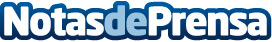 Samsung reinventa el Galaxy S7 con SwarovskiSamsung sigue sacando partido a uno de sus modelos más emblemáticos: el Samsung Galaxy S7 Edge. Un smartphone que ahora vuelve a reinventarse de la mano de Swarovski con el lanzamiento del Samsung Galaxy S7 Edge Smart Girl EditionDatos de contacto:Nota de prensa publicada en: https://www.notasdeprensa.es/samsung-reinventa-el-galaxy-s7-con-swarovski Categorias: Fotografía Moda E-Commerce http://www.notasdeprensa.es